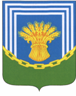 МУНИЦИПАЛЬНОЕ БЮДЖЕТНОЕ УЧРЕЖДЕНИЕ ФИЗКУЛЬТУРНО-ОЗДОРОВИТЕЛЬНЫЙ КОМПЛЕКС "СПАРТА"ПРИКАЗ « 01 » марта 2017 г.                                                                                               № 50                                                                                                   Об утверждении норм бесплатной выдачи специальной одежды,  специальной обуви и других средств индивидуальной защиты работникам МБУ ФОК «Спарта»На основании статьи 221 ТК РФ, в соответствии с   приказом Министерства труда и социальной защиты РФ от 9 декабря 2014 г. N 997н "Об утверждении Типовых норм бесплатной выдачи специальной одежды, специальной обуви и других средств индивидуальной защиты работникам сквозных профессий и должностей всех видов экономической деятельности, занятым на работах с вредными и (или) опасными условиями труда, а также на работах, выполняемых в особых температурных условиях или связанных с загрязнением", приказом Минздравсоцразвития РФ от 01.06.2009 г. №290н «Об утверждении межотраслевых правил обеспечения работников специальной одеждой, специальной обувью и другими средствами индивидуальной защиты», а также в целях обеспечения работников МБУ ФОК «Спарта» бесплатной спецодеждой, спецобувью и другими средствами индивидуальной защиты (далее, - СИЗ),ПРИКАЗЫВАЮ:Утвердить:Положение о порядке обеспечения работников специальной одеждой, специальной обувью и другими средствами индивидуальной защиты, их содержания, эксплуатации и ухода за ними в МБУ ФОК «Спарта» (приложение №1).Перечень профессий и должностей в МБУ ФОК «Спарта», которым в соответствии с Типовыми нормами предусматривается бесплатная выдача спецодежды, спецобуви, и других средств индивидуальной защиты (приложение №2)Нормы бесплатной выдачи  спецодежды, спецобуви и других средств индивидуальной защиты работникам МБУ ФОК «Спарта» (приложение №3).Перечень профессий и должностей в МБУ ФОК «Спарта», которым в соответствии Типовыми нормами предоставляется бесплатная выдача смывающих и(или) обезвреживающих средств (приложение №4).Нормы бесплатной выдачи смывающих и обезвреживающих средств в МБУ ФОК «Спарта» (приложение №5).Возложить ответственность за своевременное и по установленным формам оформление заявки на средства индивидуальной защиты на заместителя директора по охране труда и техническому обеспечению Кузьменко П.Н.Возложить ответственность на заместителя директора по административно- хозяйственной части Карабаза Л.В. за организацию, учет и контроль выдачи работникам средств индивидуальной защиты в установленные сроки. Заместителю директора по административно-хозяйственной части Карабаза Л.В.:4.1. вести учет и хранение сертификатов соответствия на приобретенную спецодежду и спецобувь  до окончания срока их  действия;4.2. на каждого работника завести личную карточку учета СИЗ, личную карточку учета выдачи смывающих, обезвреживающих средств и обеспечить их ведение.Контроль за правильностью применения работниками специальной одежды, специальной обуви и других средств индивидуальной защиты возлагается на заместителя директора по охране труда и техническому обеспечению Кузьменко П.Н.Заместителю директора по охране труда и техническому обеспечению Кузьменко П.Н.:Довести до сведения работников правила использования и применения средств индивидуальной защиты;Проинформировать работников о правилах применения смывающих и обезвреживающих средств.Организовать комиссию по списанию пришедших в негодность средств индивидуальной защиты в составе:Председатель комиссии: Кузьменко П.А., заместитель директора по охране труда и техническому обеспечению;Члены комиссии:Сиденко М.В., старший инструктор-методист;Кочановаа А.А., инспектор по кадрам.Инспектору по кадрам Кочановой А.А.довести настоящий приказ  до сведения заинтересованных работников. Контроль за исполнением настоящего приказа возложить на заместителя директора по охране труда и техническому обеспечению Кузьменко П.Н.	Директор                                                                 С.А ТихоноваИсполнитель Зам. директора по ОТ и ТОКузьменко П.Н        